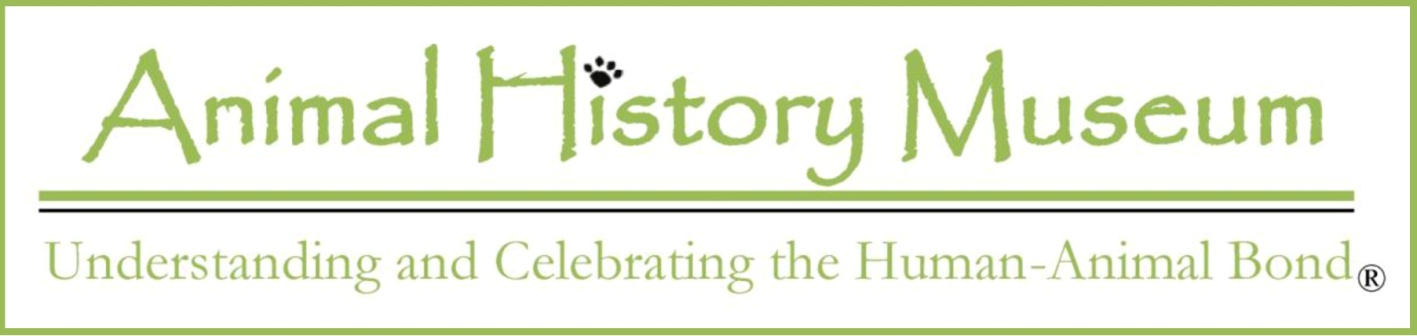 Press Card ApplicationThis application must be completed by each organization and list each individual for whom a press pass is sought.  PLEASE PRINT OR TYPE CLEARLY AND PDF BACK TO info@animalhistorymuseum.org:Organization __________________________   Contact _________________________Address _______________________________________________________________Phone/Fax ____________________________________________________________Website _______________________________________________________________FB, Twitter, IG, etc. ______________________________________________________Individual #1:Last Name____________________________   First____________________ MI _____Phone __________________________ Email ________________________________STATE-ISSUED ID (MUST BRING WITH YOU TO EVENT):Type _____________________   State of Issue  ____  ID # ______________________Individual #2:Last Name____________________________   First____________________ MI _____Phone __________________________ Email ________________________________STATE-ISSUED ID (MUST BRING WITH YOU TO EVENT):Type _____________________   State of Issue  ____  ID # ______________________~Please attach a separate sheet for more individuals if necessary ~Eligibility StatementTo be eligible to receive a Press Card, an individual must be a member of the press who covers, in person, fashion-related, animal-related and/or museum-related events ("qualifying events").  Where a cursory internet or similar search does not establish the requesting organization or individual(s), the Animal History Museum reserves the right to require samples of articles, commentaries, books, photographs, videos, films or audios published or broadcast within the six months immediately preceding this application, sufficient to show that the applicant covered in person two (2) or more Covered Events occurring on separate days.I HAVE READ THE ELIGIBILITY STATEMENT AND HEREBY DECLARE THAT THE ABOVE FACTS ARE TRUE TO THE BEST OF MY KNOWLEDGE:_________________________________________		____________________Signature (on behalf of requesting organization or 		Dateindividual if no organization) For questions about pres passes, including confirmations, please email us at info@animalhistorymuseum.org. Thank you.Animal History Museum121 W. Lexington Dr., Suite 202 | ofcGlendale, California 91203www.animalhistorymuseum.orgfb & ig | animalhistorymuseumtwitter | @animal_historypinterest | animalhistory/boards530 S. Lake Ave., #444 | P.O.Pasadena, California 91101A 501(c)(3) organizationTax I.D. 45-2530183